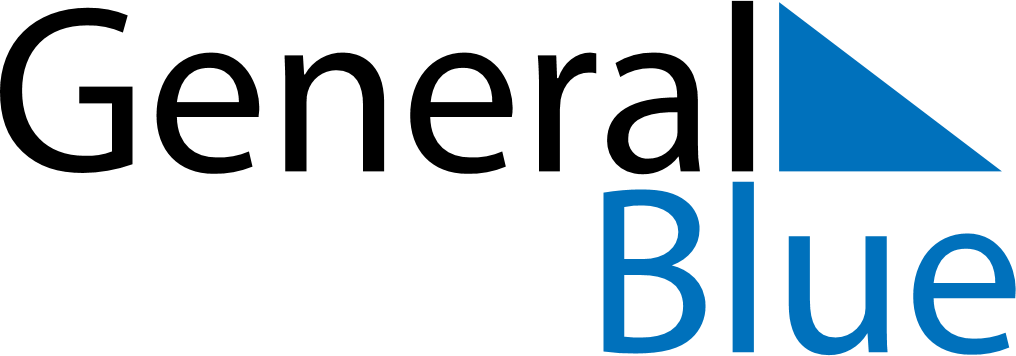 January 1678January 1678January 1678January 1678January 1678SundayMondayTuesdayWednesdayThursdayFridaySaturday12345678910111213141516171819202122232425262728293031